DECLARAÇÃO DE COAUTORIAEu, Nilton de Almeida Nascimento, brasileiro, residente em Rua Juaci Sampaio Pontes, 3201, bairro Padre Julio Maria - Caucaia/CE, portador do documento de identidade número 2008009209324, declaro para os devidos fins ser coautor da resenha do livro “A sociologia de Émile Durkheim” ora submetida ao periódico Revista de Ciências Sociais (RCS) da Universidade Federal do Ceará (UFC). O desenho e escrita do trabalho foi levado a efeito conjuntamente a Fábio Renan Pinheiro de Sousa. Pinheiro propôs o livro a ser resenhado, do que se seguiu leitura integral da obra por ambos coautores. Seguidamente foram divididos os capítulos correspondes a releitura e resumos críticos por cada coautor, dos quais ficaram sobre responsabilidade deste coautor, Nascimento, os capítulos IV “O processo de socialização”, V “Da ciência a ação”, VI, “O fazer de uma moral” e VII “O impacto da obra”. Por fim, os dois coautores realizaram revisão e adequações necessárias para o preparo e envio da versão final do texto. Em razão do que aprovei e por esse motivo assumo total responsabilidade pela integralidade do texto a ser publicado.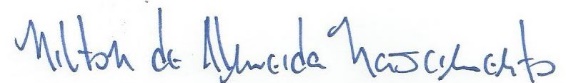 Fortaleza, 11/05/2018            ___________________________________________